Załącznik do uchwały nr 477 Senatu UŁ z dnia 14 czerwca 2019 r.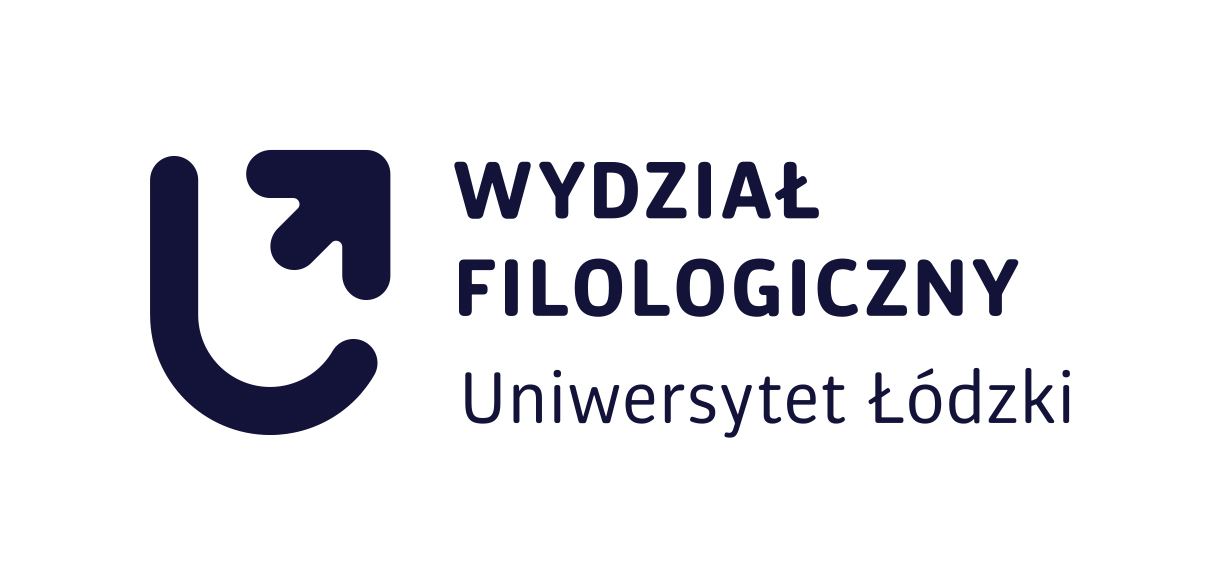 Opis programu studiów dla kierunku dziennikarstwo i komunikacja społecznastudia I stopniaNazwa kierunku: Dziennikarstwo i komunikacja społeczna.Opis kierunkuDziennikarstwo i komunikacja społeczna jako kierunek łączy dwie perspektywy: humanistyczną, koncentrującą się na istocie komunikowania międzyludzkiego, oraz kulturową, dotyczącą istnienia i funkcjonowania różnych środowisk, ich funkcji i znaczenia w życiu wspólnoty. Oznacza to, że kluczowe pojęcie tekstu kultury należy rozumieć bardzo szeroko – może obejmować ono różnorodne instytucje funkcjonujące w ramach systemów medialnych oraz przekazy powstające w wyniku ich działalności. W tym kontekście można postrzegać również działalność dziennikarzy i innych osób związanych z mediami. Kształcenie w tym zakresie obejmuje także analizę zależności między procesami kulturowymi, społecznymi, polityczno-prawnymi, gospodarczymi i historycznymi a procesami komunikowania.Kierunek prowadzony jest przez Katedrę Dziennikarstwa i Komunikacji Społecznej. W jej obrębie działa Zakład Teorii i Praktyki Komunikacji. Część kadry dydaktycznej tworzą doświadczeni dziennikarze, pracownicy działów public relations i agencji reklamowych, którzy prowadzą zajęcia warsztatowe.Kierunek na I stopniu kształcenia oferuje studentom studiów stacjonarnych i niestacjonarnych następujące specjalizacje:Dziennikarstwo i krytyka medialna;Reklama, design i komunikacja wizualna;Research medialny (specjalizacja prowadzona przez pracowników Wydziału Ekonomiczno-Socjologicznego).Studenci współpracują przy tworzeniu audycji radiowych na antenie Polskiego Radia Łódź „Uniwersytet Łódzki na fali”, uczestniczą w działalności pięciu kół naukowych, a także mają możliwość kształcenia się w innych krajach UE oraz wyjazdów na praktyki w ramach programu Erasmus+. Najlepsi studenci mogą starać się o stypendia różnych fundacji oraz uczestniczyć w krajowym programie MOST.Poziom studiów: studia I stopnia (licencjackie) – 6 semestrów, 180 pkt ECTS.Profil studiów: ogólnoakademicki.Forma studiów: stacjonarne i niestacjonarne.Zasadnicze cele kształcenia w tym nabywane przez absolwenta kwalifikacjeprzekazanie wiedzy teoretycznej z zakresu wybranych dziedzin i dyscyplin naukowych, w szczególności kultury rozumianej jako przejaw złożonych relacji międzyludzkich i międzyinstytucjonalnych, a także z zakresu filozofii, socjologii, prawa, nauk o komunikacji społecznej i mediach, polityki, współczesnej historii Polski i ekonomii – w wybranych aspektach; przekazanie wiedzy na temat mediów masowych, procesów komunikowania międzypersonalnego, społecznego i międzykulturowego oraz ich uczestników;zaznajomienie z prasą, radiem, telewizją, książką, filmem, fotografią, Internetem, reklamą i przekazami wizualnymi rozumianymi jako teksty kultury – w wybranych aspektach; wykształcenie umiejętności w zakresie rozpoznawania i interpretowania zjawisk kulturowych, także w odniesieniu do faktów oraz procesów zachodzących w życiu politycznym, społecznym, ekonomicznym i kulturalnym w skali lokalnej i globalnej w zmiennych warunkach;wykształcenie umiejętności w zakresie tworzenia i rozpowszechniania przy pomocy mediów różnych typów tekstów kultury, z zachowaniem reguł wynikających z etyki i warsztatu zawodów medialnych oraz wykorzystaniem technologii informacyjnych i komunikacyjnych;wykształcenie umiejętności w zakresie rozumienia i używania pojęć, terminów i definicji z zakresu nauk o kulturze i religii, filozofii, socjologii, prawa, nauk o komunikacji społecznej i mediach, polityki, współczesnej historii Polski i ekonomii w celu komunikowania się z otoczeniem oraz samodzielnego uczenia się;kształcenie umiejętności językowych w zakresie dziedzin nauki i dyscyplin naukowych właściwych dla studiowanego kierunku;kształcenie krytycznego myślenia, wiązania ze sobą faktów, wnioskowania, argumentowania i autoprezentacji na potrzeby dyskusji, pracy w zespole i sprawnego komunikowania się z otoczeniem;kształcenie świadomości właściwych wzorów postępowania, priorytetów, zasad etycznych i reguł warsztatu zawodów związanych z działalnością medialną;kształcenie umiejętności współpracy, podejmowania inicjatywy, decydowania, oceniania oraz ponoszenia odpowiedzialności w odniesieniu do zadań związanych z działalnością medialną i pracami zespołowymi.Zrealizowanie zasadniczych celów kształcenia umożliwia osiągnięcie przez absolwenta kwalifikacji związanych z:znajomością oraz rozumieniem zagadnień teoretycznych opisanych w punktach a–c;analizą, ocenianiem i stosowaniem w praktyce umiejętności opisanych w punktach d–g;zachowaniem reguł i zasad komunikowania się z otoczeniem, w szczególności z wykorzystaniem mediów, w warunkach dyskursu publicznego oraz pracy w grupie (punkty h–j).Tytuł zawodowy uzyskiwany przez absolwenta: licencjat.Możliwości zatrudnienia i kontynuacji kształcenia przez absolwentaPoniżej wymienione są najważniejsze instytucje, z którymi współpracuje Wydział oraz w których znajdują zatrudnienie absolwenci naszego kierunku.Media:„Gazeta Wyborcza Łódź”, „Dziennik Łódzki”, serwis internetowy gazety „Dziennik Łódzki” (www.dzienniklodzki.pl), „Newsweek Polska”, „Forbes”, redakcje prasowe regionu łódzkiego, TVP Łódź, TVP Toya (Łódź), Radio Łódź, Radio Eska, Radio Planeta, TVN (oddział Łódź), Radio Plus.Agencje (PR i reklamowe), instytucje:Agencja PR Telma Group Communications, Saint-Gobain Sekurit HanGlas Polska Sp. z o.o. oddział Autover, Speedmail Sp. z o.o., Fundacja Zdrowie i Bezpieczeństwo, Firma Amii, Agencja Żarówka PR i Marketing, Agencja Heath Think Public Relations w Łodzi, Fine Performance, GranhojDans, Toolbox Creative Communications, PSI Polska, Media4U, Mobilem, Adar Spedition, Fujitsu Technology Solutions, L'Oréal, Seed Labs, Clicktron Media, Polska Finansowa sp. z o.o., Panaopticon, Polska Grupa Farmaceutyczna SA, Inovatica, Rossmann SDP, mBank S.A, Łódzki Dom Kultury, Centrum Włókiennictwa w Łodzi, Urząd Miasta Pabianice (biuro rzecznika prasowego).Po dziennikarstwie i komunikacji społecznej absolwent może znaleźć zatrudnienie:w redakcjach mediów tradycyjnych ogólnych i specjalistycznych, lokalnych oraz ogólnokrajowych (jako początkujący dziennikarz, reporter lub sekretarz redakcji);w redakcjach mediów internetowych ogólnych i specjalistycznych;w agencjach reklamowych;w organizacjach dowolnego typu w zakresie pracy internal i public relations. W rozumieniu Rozporządzenia Ministra Pracy i Polityki Socjalnej z dnia 7 sierpnia 2014 r. w sprawie klasyfikacji zawodów i specjalności na potrzeby rynku pracy, zakresu jej stosowania (Dz. U. z 2014 r. poz. 1145 z późniejszymi uzupełnieniami Dz. U. 2016 poz. 1876, tekst jednolity Dz. U. 2018 poz. 227)oraz w odniesieniu do szerokich poziomów kompetencji określonych w ISCO-08 oraz poziomów kształcenia zawartych w Międzynarodowej Standardowej Klasyfikacji Edukacji (ISCED 2011) absolwenci dziennikarstwa i komunikacji społecznej I stopnia są predysponowani do wykonywania zawodów klasyfikowanych zwłaszcza w grupie wielkiej 1. (przedstawiciele władz publicznych, wyżsi urzędnicy i kierownicy), 2. (specjaliści), 3. (technicy i średni personel) i 4. (pracownicy biurowi). Wiedza, umiejętności i postawy kształtowane na studiach mogą być przydatne zwłaszcza w wykonywaniu poniższych zawodów, na ogół po odpowiednim stażu zawodowym lub zdobyciu kolejnych kompetencji (wyróżniono zawody preferowane):z grupy wielkiej 1.111490 pozostali zawodowi działacze organizacji członkowskich;z grupy wielkiej 2.216605 projektant grafiki stron internetowych,216690 pozostali projektanci grafiki i multimediów,243102 autor tekstów i sloganów reklamowych (copywriter),243108 specjalista do spraw mediów interaktywnych,242312 specjalista integracji międzykulturowej,264201 dziennikarz,264203 krytyk artystyczny,264205 reporter radiowy / telewizyjny / prasowy,264207 redaktor serwisu internetowego,264290 pozostali dziennikarze,265605 prezenter telewizyjny,265606 spiker radiowy,265690 pozostali prezenterzy radiowi, telewizyjni i pokrewni,265902 bloger / vloger;z grupy wielkiej 3.333290 pozostali organizatorzy konferencji i imprez;z grupy wielkiej 4.333290 pozostali organizatorzy konferencji i imprez,411090 pozostali pracownicy obsługi biurowej.Absolwent studiów licencjackich może kontynuować kształcenie na studiach magisterskich, na których wymagania wstępne przewidują kompetencje zdobyte na I stopniu dziennikarstwa i komunikacji społecznej. Może także podejmować kształcenie na studiach II stopnia (magisterskich) w krajach, w których obowiązuje dwustopniowy system kształcenia uniwersyteckiego. Absolwent może również kontynuować naukę na studiach podyplomowych, kursach dokształcających na UŁ oraz innych uczelniach.Wymagania wstępne, oczekiwane kompetencje kandydataWymagania wstępne wobec kandydatów na studia I stopnia na kierunku dziennikarstwo i komunikacja społeczna obejmują: znajomość literatury polskiej oraz gramatyki języka polskiego na poziomie matury rozszerzonej; podstawową orientację w polskim życiu kulturalnym; podstawową orientację w polskim rynku medialnym; podstawową znajomość historii powszechnej; umiejętności komunikacyjne (w tym dobra dykcja oraz umiejętność tworzenia tekstów poprawnych pod względem stylistycznym i gramatycznym).Rekrutacja na studia odbywa się zgodnie z zasadami określonymi w uchwale Senatu UŁ.Dziedziny i dyscypliny naukowe, do których odnoszą się efekty uczenia się z uwzględnieniem procentowych udziałów, w jakich program odnosi się do właściwych dla kierunku dyscyplin naukowychEfekty uczenia się na kierunku dziennikarstwo i komunikacja społeczna odnoszą się do 2 dziedzin nauk i 11 dyscyplin, z których nauki o kulturze i religii są dyscypliną wiodącą, pozostałe są dyscyplinami uzupełniającymi.Studia stacjonarnedziedzina nauk humanistycznychdyscyplina wiodąca: nauki o kulturze i religii 52%;dyscypliny uzupełniające: językoznawstwo 11%; nauki o sztuce 4 %, pozostałe 6 %;dziedzina nauk społecznychnauki o komunikacji społecznej i mediach 17%; nauki socjologiczne 5%; pozostałe 5%;Studia niestacjonarnedziedzina nauk humanistycznychdyscyplina wiodąca: nauki o kulturze i religii 56%;dyscypliny uzupełniające: językoznawstwo 9%; historia 10%; pozostałe 2%;dziedzina nauk społecznychnauki o komunikacji społecznej i mediach 17%; nauki socjologiczne 5%; pozostałe 1%.Kierunkowe efekty uczenia się dla danego typu kwalifikacji wraz z odniesieniem do składnika opisu charakterystyk pierwszego i drugiego stopnia PRKZgodnie z Rozporządzeniem Ministra Nauki i Szkolnictwa Wyższego z dnia 14 listopada 2018 r. w sprawie charakterystyk drugiego stopnia efektów uczenia się dla kwalifikacji na poziomach 6–8 Polskiej Ramy Kwalifikacji (Dz.U. 2018, poz. 2218) oraz Rozporządzeniem Ministra Nauki i Szkolnictwa Wyższego z dnia 22 grudnia 2015 r. o Zintegrowanym Systemie Kwalifikacji (Dz.U. 2016, poz. 64)Efekt uczenia się z zakresu własności intelektualnej i prawa autorskiegoWnioski z analizy zgodności efektów uczenia się z potrzebami rynku pracy i otoczenia społecznego, wnioski z analizy monitoringu karier zawodowych absolwentów oraz sprawdzone wzorce międzynarodoweOstateczny kształt programu studiów jest rezultatem konsultacji ze studentami i absolwentami kierunku dziennikarstwo i komunikacja społeczna oraz wymienionymi w punkcie 8 pracodawcami. W wyniku tej współpracy pierwotny kształt programu studiów uległ niezbędnej modyfikacji i, w miarę możliwości, został dostosowany do potrzeb rynku pracy.Wydział Filologiczny prowadzi współpracę z firmami i instytucjami medialnymi w ramach kontaktów z Radą Biznesu i Pracodawców oraz z placówkami przyjmującymi studentów kierunku dziennikarstwo i komunikacja społeczna na praktyki. Z nieformalnych relacji studentów wynika, że program kierunku oceniany jest pozytywnie, a potencjalni pracodawcy oczekują, że kompetencje absolwentów, szczególnie w zakresie wiedzy o zawodzie dziennikarza, umiejętności komunikacyjnych oraz docierania do źródeł informacji, pozwolą absolwentom bez nadmiernych trudności rozpocząć wykonywanie zadań praktycznych.Specyfika kierunku wynika z nadania mu orientacji kulturowej, tj. postrzegania zawodu dziennikarskiego jako funkcjonującego w perspektywie praw i zasad wspólnotowych opartych na ciągłości i różnorodności, a także w warunkach ewolucji technologicznej wpływającej na relacje między nadawcami i odbiorcami komunikatów medialnych. Oznacza to m.in. potrzebę przygotowania absolwentów do pracy wymagającej stałego wzbogacania zdobytej wiedzy i umiejętności, rozumienia złożonych procesów społecznych i kulturowych, a także gotowości do pełnienia roli tłumacza zjawisk i interpretatora faktów zachodzących w otaczającej odbiorcę rzeczywistości. Takie podejście pozwala na bardziej efektywne i odpowiedzialne wykorzystanie cechującego wielu młodych ludzi zaangażowania w mediach społecznościowych, potrzeby funkcjonowania w grupie, a zarazem gotowości do przejawiania własnej odrębności i twórczego potencjału.Dzięki działającemu na wydziale studiu radiowemu oraz uruchamianemu studiu telewizyjnemu absolwent kierunku może wykazać się także doświadczeniem zawodowym i umiejętnością przełożenia zdobytej wiedzy teoretycznej na praktykę. Lepiej rozumie reguły funkcjonowania instytucji związanych z komunikowaniem na skalę masową.Kierunek łączy również zajęcia z warsztatu dziennikarskiego z przygotowaniem do pracy w agencjach PR, biurach marketingowych i innych miejscach, w których projektuje się i wykonuje zadania związane z szeroko pojętą komunikacją z otoczeniem. Odpowiada tym samym na wciąż wysokie zapotrzebowanie polskiego rynku pracy w tym zakresie. Ten aspekt kształcenia oraz działalności praktycznej studentów ma także na celu uświadomienie absolwentom, jakie zależności łączą zawód dziennikarza i PR-owca przede wszystkim w zakresie umiejętności i etyki.Wydział Filologiczny nie posiada własnej jednostki monitorującej losy absolwentów. Powołana w tym celu jednostka ogólnouczelniana posiada znikome informacje na temat miejsc zatrudnienia absolwentów poszczególnych kierunków studiów Wydziału Filologicznego ze względu na mały odsetek studentów wyrażających zgodę na takie monitorowanie. Wiedza na ten temat pozyskiwana jest w sposób nieformalny, np. na podstawie kontaktów z absolwentami dziennikarstwa i komunikacji społecznej ich byłych promotorów. Można jednak zaobserwować, że znaczący odsetek naszych licencjatów decyduje się kontynuować studia na drugim stopniu, pozostając na kierunku i specjalizując się w oparciu o zdobytą już wiedzę i umiejętności.Kierunek dziennikarstwo i komunikacja społeczna prowadzi współpracę naukowo-dydaktyczną z kierunkami studiów na uniwersytetach zagranicznych oferującymi podobny program i efekty kształcenia. Studenci kierunku mają możliwość zrealizowania części programu studiów za granicą w ramach wyjazdów Erasmus+, zdobywają tym samym wiedzę na temat międzynarodowego systemu medialnego, a także doświadczenie współpracy i komunikacji z instytucjami międzynarodowymi.Program kształcenia kierunku dziennikarstwo i komunikacja społeczna jest podobny do programów prowadzonych w uczelniach zagranicznych w zakresie studiów kierunkowych, co daje studentom możliwość bycia członkiem międzynarodowej wspólnoty edukacyjnej.Związek studiów z misją uczelni i jej strategią rozwojuMisją Uniwersytetu Łódzkiego jest budowanie doskonałości naukowej oraz, poprzez doskonałość dydaktyczną, umożliwienie osiągnięcia sukcesu zawodowego swoim studentom, ich rozwój jako światłych i odpowiedzialnych obywateli, oddanych w swoim życiu czynieniu wspólnego dobra. Akcentuje ona takie wartości, jak wspólnota, innowacyjność dla rozwoju, otwartość i jedność w różnorodności. Ich realizacji sprzyja tworzenie kierunku na Wydziale Filologicznym, stanowiącym centrum bogatych tradycji humanistycznych w badaniach naukowych i dydaktyce uniwersyteckiej. Nawiązujemy do dziedzictwa wielonarodowej i wielokulturowej Łodzi oraz wartości dialogu przedstawicieli różnych grup społecznych, ale także stwarzamy możliwość szerokiego otwarcia na nowe doświadczenia, kompetencje i wiedzę płynącą z odmiennych doświadczeń cywilizacyjnych oraz kulturowych. Kształcenie uniwersyteckie buduje tożsamość wspólnoty w perspektywie regionalnej, krajowej i międzynarodowej.Program kierunku odpowiada działaniom Uczelni zmierzającym do realizacji szczegółowych strategii w trzech obszarach: badań naukowych, oferty edukacyjnej i jakości kształcenia oraz umiędzynarodowienia uczelni. Otwarcie na kontakty międzynarodowe sprzyja korzystaniu z doświadczeń zagranicznych ośrodków badawczych i wymianie pracowników. W szczególności stwarza okazję do kontaktów z reprezentantami środowiska dziennikarskiego z Polski i z zagranicy, służących przede wszystkim wzbogacaniu praktycznej wiedzy studentów. Cel ten może być realizowany w postaci spotkań bezpośrednich, które staną się okazją do promocji kierunku i uczelni, jak również dzięki nowoczesnym formom kształcenia, takim jak platformy cyfrowe i zasoby e-learningowe. Mogą one także stać się ważnym wkładem uniwersytetu w tworzenie wizerunku Łodzi jako miasta profesjonalistów i regionalnego centrum kształcenia się przez całe życie.Kształt programu jest wyrazem zainteresowania tematyką dziennikarstwa w ujęciu kulturowym, ściśle łączy się zatem z budowaniem świadomości podobieństw i odrębności w procesie budowania wspólnoty. Kierunek daje możliwość pogłębienia tej wiedzy, nawiązania kontaktów międzynarodowych i tworzenia wspólnych międzynarodowych projektów dydaktycznych i naukowych, co sprzyja rozwojowi kompetencji interkulturowych. Dziennikarstwo w tym kontekście można zaś postrzegać jako działanie polegające na objaśnianiu i interpretowaniu złożonych problemów generowanych przez współczesną cywilizację. Istotną częścią tego działania jest podniesienie poziomu kształcenia językowego przez stworzenie studentom możliwości doskonalenia znajomości nowożytnego języka obcego. Ukończenie tak sprofilowanych studiów zwiększa szansę zdobycia pracy w mediach, nie tylko w Polsce, ale także za granicą.Różnice w stosunku do innych programów studiów o podobnie zdefiniowanych celach i efektach uczenia się prowadzonych w UŁW programie studiów dziennikarstwa i komunikacji społecznej położono nacisk na wiedzę z zakresu różnych dyscyplin naukowych, przede wszystkim nauki o kulturze i religii, ale również filozofii, socjologii, prawa, nauk o komunikacji społecznej i mediach, polityki, współczesnej historii Polski i ekonomii (w wybranych aspektach). Kierunek wyróżnia rozbudowany program nauczania na temat przekazów medialnych rozumianych jako teksty kultury i funkcjonowania mediów w przestrzeni kulturowej.Kierunek dziennikarstwo i komunikacja społeczna istotnie różni się od kierunków proponujących podobnie zdefiniowane cele i efekty kształcenia. W stosunku do kierunków dziennikarskich i związanych z informacją (dziennikarstwo międzynarodowe, nowe media i kultura cyfrowa, informacja w środowisku cyfrowym) – proponuje rozbudowaną wiedzę na temat tworzenia tekstów kultury oraz ich funkcjonowania i znaczenia w przestrzeni medialnej, co w decydującym zakresie nadaje studiom charakter ogólnoakademicki. Kultura postrzegana jest jako uniwersum ludzkiej działalności, wobec którego technologia jest jednym z wielu narzędzi usprawniających komunikację. Program studiów oferuje również wybór specjalizacji dziennikarsko-medialnych oraz większą liczbę przedmiotów dotyczących szeroko rozumianej komunikacji. Sytuuje informację w kontekście wartości ogólnohumanistycznych i dyskursu publicznego, kładąc mniejszy nacisk na jej ekonomikę i marketing.W porównaniu do kierunków kulturoznawczych (kulturoznawstwo, międzynarodowe studia kulturowe), program proponuje teoretyczną wiedzę dotyczącą mass mediów, procesów komunikowania międzypersonalnego, społecznego i międzykulturowego oraz ich uczestników, a także praktyczne umiejętności dotyczące tworzenia przekazów medialnych. Problematyka niektórych zajęć, np. nad tożsamością czy relacjami transkulturowymi, stanowi jedynie kontekst dla zagadnień teoretycznokulturowych.Program w znacznym stopniu ma charakter autorski: szczególny nacisk położono w nim nie na zagadnienia politologiczne, ale na wykształcenie kompetencji komunikacyjnych (nauka o komunikowaniu, public relations, negocjacje, perswazja, manipulacja, argumentacja, autoprezentacja);ze względu na specyfikę wydziału w treściach programowych znajdują się przedmioty o charakterze kulturoznawczym oraz kształcące sztukę pisania (sztuka pisania, kultura języka, styl wypowiedzi w mediach, redagowanie tekstów rzecznika prasowego);od początku funkcjonowania kierunku w ofercie studiów znajdują się trzy specjalizacje do wyboru; kierunek proponuje studentom wykłady opcyjne (prowadzone przez pracowników Wydziału Filologicznego i Ekonomiczno-Socjologicznego) do wyboru.Plany studiówPlany studiów są zgodne z przyjętym przez Radę Wydziału Filologicznego systemem ECTS. Studia stacjonarne rok akad. 2019/2020Specjalizacja: Dziennikarstwo i krytyka medialnaSpecjalizacja: Reklama, design i komunikacja wizualnaSpecjalizacja: Research medialnyStudia niestacjonarne rok akad. 2019/2020Specjalizacja: Dziennikarstwo i krytyka medialnaSpecjalizacja: Reklama, design i komunikacja wizualnaSpecjalizacja: Research medialnyW 1 semestrze do zaliczenia kurs BHP, szkolenie biblioteczne, kurs ochrony własności intelektualnej i prawa autorskiego* Lektorat z języka obcego oraz seminarium licencjackie to przedmioty z grupy zajęć do wyboru * Zaliczenie praktyk zawodowych student uzyskuje na zakończenie semestru VISkrótyw1, w2, w3: wykład, nakład pracy studenta 1,2,3 (wprowadzający, kursowy, monograficzny)ck1, ck2, ck3: ćwiczenia konwersatoryjne nakład pracy studenta 1,2,3cw: ćwiczeniacm: ćwiczenia metodycznep1, p2: proseminarium, nakład pracy studenta 1,2s: seminariuml: laboratoriumlj: lektorat  językawr.: warsztatypr: praktykipow: praktyki opiekuńczo-wychowawczeprp: praktyki pedagogicznet: translatoriumr: repetytoriumzs: zajęcia specjalistycznee-l: e-learningWFSkróty modułówMOPd: moduł ogólny podstawowyMODz: moduł ogólny dziennikarstwoMOPr: moduł ogólny praktykaMD: moduł dziennikarskiMR: moduł reklamowyMM: moduł medialnyMDKr: moduł dziennikarski krytykaMDAn: moduł dziennikarski analizaMDWa: moduł dziennikarski warsztatMRPo: moduł reklamowy podstawowyMRPr: moduł reklamowy projektowanieMRKw: moduł reklamowy komunikacja wizualnaMMRe: moduł medialny research MMWa: moduł medialny warsztatBilans punktów ECTS wraz ze wskaźnikami charakteryzującymi program studiówW zależności od specjalizacji (Dziennikarstwo i krytyka medialna; Reklama, design i komunikacja wizualna; Research medialny) bilans punktów ECTS jest różny.Studia stacjonarneliczba punktów, jaką student musi zdobyć w ciągu 6 semestrów, aby uzyskać kwalifikacje właściwe dla kierunku: 180 pkt ECTS;łączna liczba punków ECTS, którą student musi uzyskać na zajęciach kontaktowych:przedmioty siatki podstawowej – 75 pkt ECTS, przedmioty specjalizacji – 32 pkt ECTS;łączna liczba punktów ECTS, którą student musi uzyskać w ramach zajęć kształcących umiejętności praktyczne:przedmioty siatki podstawowej – 60 pkt ECTS, przedmioty specjalizacji – 17,5–30 pkt ECTS;łączna liczba punktów ECTS, którą student musi uzyskać, realizując moduły kształcenia w zakresie zajęć ogólnouczelnianych lub na innym kierunku studiów, o ile program studiów je przewiduje: 3 pkt ECTS;łączna liczba punktów ECST, którą student musi uzyskać w ramach zajęć z dziedziny nauk humanistycznych lub nauk społecznychprzedmioty siatki podstawowej: nauki humanistyczne – 92 pkt ECTS, nauki społeczne – 32 pkt ECTS;przedmioty specjalizacji: nauki humanistyczne – 31–45 pkt ECTS, nauki społeczne – 7–21 pkt ECTS.Studia niestacjonarneliczba punktów, jaką student musi zdobyć w ciągu 6 semestrów, aby uzyskać kwalifikacje właściwe dla kierunku: 180 pkt ECTS;łączna liczba punków ECTS, którą student musi uzyskać na zajęciach kontaktowychprzedmioty siatki podstawowej – 89,5 pkt ECTS, przedmioty specjalizacji – 32 pkt ECTS;łączna liczba punktów ECTS, którą student musi uzyskać w ramach zajęć kształcących umiejętności praktyczneprzedmioty siatki podstawowej – 64 pkt ECTS, przedmioty specjalizacji – 32 pkt ECTS;łączna liczba punktów ECTS, którą student musi uzyskać, realizując moduły kształcenia w zakresie w zakresie zajęć ogólnouczelnianych lub na innym kierunku studiów, o ile program studiów je przewiduje: 0 pkt ECTS;łączna liczba punktów ECST, którą student musi uzyskać w ramach zajęć z dziedziny nauk humanistycznych lub nauk społecznychprzedmioty siatki podstawowej: nauki humanistyczne – 95 pkt ECTS, nauki społeczne – 31 pkt ECTS,przedmioty specjalizacji: nauki humanistyczne – 31–45 pkt ECTS, nauki społeczne – 7–21 pkt ECTS.Opis poszczególnych przedmiotówDokument w załączeniu.Relacje między efektami kierunkowymi a efektami zdefiniowanymi dla poszczególnych modułów zajęćZajęcia lub grupy zajęć wraz z przypisaniem do każdego modułu efektów uczenia się oraz liczby punktów ECTS.Studia stacjonarne i niestacjonarne (rok akad. 2019/2020)Skróty modułówMO – moduł ogólnyMOPd – moduł ogólny podstawowyMODz – moduł ogólny dziennikarstwoMOPr – moduł ogólny praktykaMD – moduł dziennikarskiMDKr – moduł dziennikarski krytykaMDAn – moduł dziennikarski analizaMDWa – moduł dziennikarski warsztatMR – moduł reklamowyMRPo – moduł reklamowy podstawowyMRPr – moduł reklamowy projektowanieMRKw – moduł reklamowy komunikacja wizualnaMM – moduł medialnyMMRe – moduł medialny research MMWa – moduł medialny warsztatMJ – moduł językoznawczyML – moduł literaturoznawczyMK – moduł kulturoznawczySposób weryfikacji zakładanych efektów uczenia się osiąganych przez studentaSzczegółowe sposoby weryfikacji efektów uczenia się podane są w sylabusach poszczególnych przedmiotów. Obok tradycyjnych sposobów weryfikacji zakładanych efektów uczenia się, takich jak: egzamin pisemny i ustny, kolokwium pisemne i ustne, prezentacja, referat, praca pisemna, stosowane są sposoby weryfikacji typowe dla kształcenia na kierunku: projekt (indywidualny lub grupowy), stworzenie pracy dziennikarskiej (wywiad, określony rodzaj pisemnej pracy publicystycznej, audycja radiowa itd.), uzyskanie informacji na określony temat – zgodnie z zasadami etyki dziennikarskiej itd.Wymiar, zasady i formy odbywania praktyk zawodowychPraktyki zawodowe stanowią integralną część kształcenia ujętego w planie studiów na kierunku dziennikarstwo i komunikacja społeczna i przygotowują do zawodu związanego z kierunkiem studiów.Podstawowym celem praktyk jest zdobycie praktycznych doświadczeń zawodowych oraz doskonalenie wiedzy i umiejętności zdobytych w czasie studiów na zajęciach teoretycznych i warsztatowych, takich jak: organizacja i technologia pracy redaktora prasowego, telewizyjnego, radiowego, internetowego; wiedza o formach przekazu dziennikarskiego (zbieranie i opracowywanie materiałów dziennikarskich); rola i funkcjonowanie stron internetowych redakcji i/lub działu kontaktu z czytelnikami (słuchaczami, widzami); medialne zarządzanie informacją i korzystanie z komputera oraz Internetu w pracy redakcji i dziennikarza; funkcjonowanie redakcji jako miejsca przyszłej pracy zawodowej; metody i techniki komunikowania się w organizacjach gospodarczych, politycznych i społecznych; metody i techniki skutecznych działań reklamowych i promocyjnych; tworzenie materiałów informacyjnych i promocyjnych; działania public relations w komunikacji marketingowej; funkcjonowanie działów reklamy, marketingu, public relations w strukturze organizacji i firm.Celem praktyk jest również doskonalenie umiejętności organizacji pracy własnej i zespołowej, efektywnego zarządzania czasem, odpowiedzialności za wykonywane zadania oraz podejmowane decyzje.Zakładane efekty odbycia praktyk umożliwią lepszą orientację w środowisku pracy, wymaganiach pracodawców oraz warunkach zatrudnienia. Praktykanci mają także szansę ocenienia własnych możliwości funkcjonowania w zawodzie dziennikarskim oraz innych zawodach związanych z mediami, a także skontrolowania dotychczas przyswojonej wiedzy oraz wykształconych umiejętności. Odbycie praktyk umożliwia także większą aktywizację zawodową studentów poprzez nawiązanie kontaktów z osobami już funkcjonującymi w interesujących ich branżach.Miejscem odbywania praktyk mogą być:a) redakcje prasowe, radiowe i telewizyjne oraz portale internetowe;b) firmy monitorujące media;c) biura rzeczników urzędów administracji publicznej, firm i przedsiębiorstw;d) agencje reklamowe, agencje namingowo-brandingowe, domy mediowe;e) działy promocji jednostek urzędowych administracji publicznej;f) działy reklamy, marketingu, public relations firm i przedsiębiorstw;g) instytucje kultury;h) think-thanki i organizacje trzeciego sektora;i) instytucje i pracownie badań społecznych.Wyboru miejsca odbywania praktyk student dokonuje indywidualnie, powinno ono jednak spełniać wymogi określone celami praktyk i wymaga akceptacji przez opiekuna praktyk.Na praktyki student udaje się po dokonaniu wyboru specjalizacji. W zakresie specjalizacji Dziennikarstwo i krytyka medialna praktyki powinny odbyć się w miejscu określonym w p. a, b, c lub e; w zakresie specjalizacji Reklama, design i komunikacja wizualna – w miejscu określonym w p. b–f; w zakresie specjalizacji Research medialny – w miejscu określonym w p. a–e lub g–i.Przed rozpoczęciem odbywania praktyk student powinien odebrać z sekretariatu Katedry Dziennikarstwa i Komunikacji Społecznej niezbędne dokumenty, w tym skierowanie na praktyki oraz dziennik praktyk. W trakcie odbywania praktyk student przedstawia w dzienniku praktyk ich przebieg z uwzględnieniem dat i godzin ich odbywania oraz wykonywanych zadań, a po ich zakończeniu przedstawia własną opinię o ich przebiegu.Studenci realizują praktyki w systemie ciągłym między drugim a piątym semestrem studiów; zaliczenie praktyk następuje po szóstym semestrze.Wymiar godzinowy praktykstudia stacjonarne – 120 godzin, 4 pkt ECTS;studia niestacjonarne – 60 godzin, 2 pkt ECTS.Po zakończeniu odbywania praktyk opiekun merytoryczny wyznaczony przez osobę reprezentującą instytucję, w której odbywana jest praktyka, wpisuje do dziennika krótką opinię na temat działalności studenta, oceniającą w skali od 2 do 5 jego predyspozycje zawodowe, przygotowanie teoretyczne do wykonywanej pracy, umiejętność wykorzystania w praktyce wiedzy nabytej w trakcie studiów i odbywanych praktyk. W przypadku wystawienia przez opiekuna merytorycznego oceny niedostatecznej student powinien powtórzyć praktyki. Ocena opiekuna merytorycznego stanowi podstawę zaliczenia praktyk przez opiekuna praktyk zawodowych.Opiekun praktyk corocznie monitoruje opinie o odbytych praktykach, przeprowadzając rozmowy ze studentami.Zwolnienie z odbywania praktyk może nastąpić jedynie w przypadku udokumentowania przez studenta swojej współpracy z wymienionymi wyżej instytucjami w wymiarze czasowym zgodnym z wymaganiami programu studiów i pod warunkiem zgodności zakresu obowiązków z wybraną specjalizacją.Zajęcia przygotowujące studenta do prowadzenia badań naukowychWszystkie wykłady, wybrane ćwiczenia konwersatoryjne (Gatunki dziennikarskie prasowe, radiowe, telewizyjne, internetowe; Nauka o komunikowaniu – wprowadzenie; Nauka o komunikowaniu – argumentacja w komunikacji społecznej; Nauka o komunikowaniu – perswazja i manipulacja; Nauka o komunikowaniu – autoprezentacja; Podstawy public relations; Podstawy socjologii), język obcy oraz seminarium licencjackie i praca dyplomowa.studia stacjonarne – 91 pkt ECTS, 50,1%;studia niestacjonarne – 92 pkt ECTS, 51,1%.Wykaz i wymiar szkoleń obowiązkowych, w tym szkolenia BHP oraz szkolenia z zakresu własności intelektualnej i prawa autorskiegoWszystkie szkolenia odbywają się on line (https://moodle.uni.lodz.pl)Szkolenie BHP w Uniwersytecie Łódzkim – 5 godzin; Przysposobienie biblioteczne – 2 godziny;Szkolenie z przedmiotu Prawo autorskie – 10 godzin.SymbolEfekty uczenia się dla kierunkudziennikarstwo i komunikacja społecznaOdniesienie do składnika opisucharakterystyk I i II stopnia PRKWiedza – absolwent kierunku zna i rozumie:Wiedza – absolwent kierunku zna i rozumie:Wiedza – absolwent kierunku zna i rozumie:01D-1A_W01w podstawowym stopniu fakty, teorie i metody badań opisane w naukach o kulturze i religiiP6U_WP6S_WG01D-1A_W02w wybranych aspektach fakty, teorie i metody badań z zakresu filozofii, socjologii, prawa, nauk o komunikacji społecznej i mediach, polityki, współczesnej historii Polski i ekonomiiP6U_WP6S_WG01D-1A_W03podstawową wiedzę na temat rynku mediów masowych i instytucji medialnych w Polsce i na świecieP6U_WP6S_WG01D-1A_W04podstawowe procesy komunikowania międzypersonalnego, społecznego i międzykulturowego wykorzystujące określone formy, gatunki, mechanizmy, narzędzia i technologie stosowane w działalności medialnejP6U_WP6S_WK01D-1A_W05kulturowe podłoże ról i zadań uczestników procesu komunikacji w mediach i za pośrednictwem mediówP6U_WP6S_WK01D-1A_W06w podstawowym stopniu specyfikę różnych tekstów kultury, metody ich tworzenia oraz relacje między nimiP6U_WP6S_WGUmiejętności – absolwent kierunku potrafi:Umiejętności – absolwent kierunku potrafi:Umiejętności – absolwent kierunku potrafi:01D-1A_U01w podstawowym zakresie dostrzegać, interpretować oraz opisywać nowe zjawiska kulturowe, wykorzystując wiedzę teoretyczną i terminologię z zakresu nauk o kulturze i religii, filozofii, socjologii, prawa, nauk o komunikacji społecznej i mediach, polityki, współczesnej historii Polski i ekonomiiP6S_UW01D-1A_U02w podstawowym stopniu rozpoznawać i interpretować zjawiska kulturowe w odniesieniu do faktów oraz procesów zachodzących w życiu publicznym w skali lokalnej i globalnej w zmiennych warunkachP6S_UW01D-1A_U03w podstawowym zakresie projektować i rozpowszechniać przy pomocy mediów wybrane typy tekstów kulturyP6U_UP6S_UW01D-1A_U04praktycznie zastosować teoretyczną wiedzę dla tworzenia wybranych tekstów kultury, uwzględniając specyficzne uwarunkowania i cele komunikacji w pracy indywidualnej i zespołowejP6U_UP6S_UWP6S_UO01D-1A_U05stosować reguły wynikające z etyki i warsztatu zawodów medialnych oraz wykorzystywać technologie informacyjne i komunikacyjne w podstawowym zakresieP6S_UW01D-1A_U06w podstawowym stopniu rozumieć i używać pojęć, terminów i definicji z zakresu filozofii, socjologii, prawa, nauk o komunikacji społecznej i mediach, polityki, współczesnej historii Polski i ekonomii w celu komunikowania się z otoczeniem, a także wykorzystywać je w procesie samodzielnego uczenia sięP6U_UP6S_UKP6S_UU01D-1A_U07posługiwać się językiem obcym na poziomie B2 w odniesieniu do zagadnień właściwych dla studiowanego kierunku w celu komunikowania się z otoczeniem i samodzielnego uczenia sięP6U_UP6S_UKKompetencje społeczne – absolwent kierunku jest gotów do:Kompetencje społeczne – absolwent kierunku jest gotów do:Kompetencje społeczne – absolwent kierunku jest gotów do:01D-1A_K01krytycznego myślenia i wiązania ze sobą podstawowych faktów z zakresu zagadnień właściwych dla studiowanego kierunkuP6S_KK01D-1A_K02wnioskowania, argumentowania i autoprezentacji na potrzeby dyskusji i sprawnego komunikowania się z otoczeniem oraz w zgodzie z wzorami właściwego postępowania w środowisku pracy i poza nimP6U_KP6S_KK01D-1A_K03kierowania się właściwymi wzorami postępowania przy zadaniach związanych z praktycznym zastosowaniem wiedzy podczas tworzenia wybranych typów tekstów kulturyP6U_KP6S_KR01D-1A_K04współpracy w oparciu o ustalone priorytety, zasady etyczne i reguły warsztatu zawodów związanych z działalnością medialnąP6S_KR01D-1A_K05podejmowania inicjatywy i odpowiedzialności w zakresie twórczego wykorzystania nabytej wiedzy, stosowania nietypowych rozwiązań i budowania zespołu P6U_KP6S_KK01D-1A_K06krytycznej i konstruktywnej oceny pracy własnej i zespołu wiążącej się z ponoszeniem odpowiedzialnościP6U_KP6S_KK01D-1A_K07samodzielnego podejmowania decyzji w zakresie praktykowania komunikacji na różnych poziomach, pracy w zespole i komunikowania się z otoczeniemP6U_KP6S_KOSymbolEfekty uczenia się dla kierunkudziennikarstwo i komunikacja społecznaOdniesienie do składnika opisucharakterystyk II stopnia PRKWiedza – absolwent kierunku zna i rozumie:Wiedza – absolwent kierunku zna i rozumie:Wiedza – absolwent kierunku zna i rozumie:01D-1A_W07podstawowe pojęcia i zasady z zakresu ochrony własności przemysłowej i prawa autorskiegoP6S_WKRokSemestrPrzedmiot Szczegóły przedmiotuSzczegóły przedmiotuSzczegóły przedmiotuSzczegóły przedmiotuSzczegóły przedmiotuSzczegóły przedmiotuSzczegóły przedmiotuSzczegóły przedmiotuSzczegóły przedmiotuSzczegóły przedmiotuSzczegóły przedmiotuSzczegóły przedmiotuSzczegóły przedmiotuSzczegóły przedmiotuSzczegóły przedmiotuSzczegóły przedmiotuSzczegóły przedmiotuSzczegóły przedmiotuSzczegóły przedmiotuModułyRokSemestrPrzedmiot KodLiczba godzinLiczba godzinLiczba godzinLiczba godzinLiczba godzinLiczba godzinLiczba godzinLiczba godzinLiczba godzinLiczba godzinLiczba godzinLiczba godzinLiczba godzinLiczba godzinLiczba godzinLiczba godzinForma zaliczenia(oc / e)ECTSModułyRokSemestrPrzedmiot Kodw1w2w2w3w3ck1ck2ck3cwcwssljljprRazemForma zaliczenia(oc / e)ECTSModułyIIPodstawy filozofii2828e2MOPdIIPodstawy socjologii141428e3MOPdIIPodstawy prawa2828oc2MOPdIIWstęp do mediologii2828e2MODzIINauka o komunikowaniu –wprowadzenie282856e6MODzIIWspółczesne systemy polityczne2828oc2MOPdIIKultura języka2828oc4MOPdIIGatunki dziennikarskie prasowe2828oc4MODzIIDykcja i emisja głosu2828oc4MOPrIIWychowanie fizyczne303030oc0MOPrIIrazem I semestr:31029IIIHistoria Polski XX i XXI wieku282828e3MOPdIIIPodstawy public relations2828e4MOPdIIIRetoryka dziennikarska2828e2MODzIIIPolski system medialny2828oc2MODzIIIKomunikacja społeczna282828oc3MOPdIIISztuka pisania2828oc4MOPrIIIKomputer w pracy dziennikarza i PR-owca2828oc2MOPrIIIPodstawy warsztatu dziennikarskiego - dziennikarstwo prasowe2828oc2MODzIIIGatunki dziennikarskie radiowe2828oc4MODzIIINauka o komunikowaniu –argumentacja w komunikacjispołecznej2828oc2MODzIIIJęzyk obcy*606060oc3MOPdIIIWychowanie fizyczne303030oc0MOPrIIIrazem II semestr:37031Irazem  I rok:68060IIIIISystemy medialne na świecie282828e3MODzIIIIIPrawo mediów2828oc2MODzIIIIIEtyka dziennikarska2828oc2MODzIIIIIDziennikarskie źródła informacji1414oc2MODzIIIIIGatunki internetowe1414oc2MODzIIIIISztuka negocjowania2828oc4MOPrIIIIIPodstawy warsztatu dziennikarskiego - dziennikarstwo radiowe2828oc2MODzIIIIIGatunki dziennikarskie telewizyjne2828oc4MODzIIIIINauka o komunikowaniu –perswazja i manipulacja28282856e5MODzIIIIIJęzyk obcy*606060e4MOPdIIIIIrazem III semestr:31230IIIVHistoria mediów282828e4MODzIIIVNauka o komunikowaniu –autoprezentacja2828oc4MODzIIIVPodstawy warsztatu dziennikarskiego - dziennikarstwo telewizyjne2828oc2MODzIIIVPodstawy warsztatu dziennikarskiego - dziennikarstwo internetowe2828oc2MODzIIIVReklama w mediach282828oc4MODzIIIVSpecjalizacja zawodowa168oc14MD, MR, MMIIIVrazem  IV semestr:30830IIrazem II rok:62060IIIVPodstawy ekonomii282828e3MOPdIIIVSeminarium licencjackie*282828oc4MOPrIIIVPraktyki zawodowe*100100oc4MOPrIIIVZajęcia ogólnouczelniane30oc3MJ, ML, MKIIIVSpecjalizacja zawodowa168oc14MD, MR, MMIIIVrazem V semestr:35428IIIVI Seminarium licencjackie* 282828oc1MOPrIIIVI Praca licencjackaoc5MOPrIIIVI Egzamin licencjackie2MOPrIIIVI Specjalizacja zawodowa196oc24MD, MR, MMIIIVI razem VI semestr:22432razem III rok:57860RAZEM  W CIĄGU TOKU STUDIÓW: godzin*:godzin*:godzin*:1878p. ECTS:180SemestrPrzedmiot Szczegóły przedmiotuSzczegóły przedmiotuSzczegóły przedmiotuSzczegóły przedmiotuSzczegóły przedmiotuSzczegóły przedmiotuSzczegóły przedmiotuModułySemestrPrzedmiot KODLiczba godzin  Liczba godzin  Liczba godzin  Liczba godzin  Formazaliczenia(oc / e)ECTSModułySemestrPrzedmiot KODck1ck2RazemRazemFormazaliczenia(oc / e)ECTSModułyIVAnaliza rynku prasowego282828oc2MDAnIVStyl wypowiedzi w mediach282828oc2MDKrIVArcydzieła dziennikarstwa publicystycznego282828oc2MDKrIVGramatyka słuchowiska i reportażu radiowego282828oc2MDAnIVRadio informacyjne i artystyczne282828oc4MDKrIVDziennikarstwo polskie do początku XX wieku282828oc2MDKrVKlasyka słuchowiska i reportażu radiowego282828oc2MDKrVOrganizacja pracy w redakcji prasowej i internetowej282828oc2MDWaVOrganizacja pracy w redakcji radiowej i telewizyjnej282828oc2MDWaVWarsztat prezentera radiowego i telewizyjnego282828oc2MDWaVSposoby promocji i analiza zawartości prasy282828oc4MDAnVAnaliza zawartości mediów - radio i telewizja282828oc2MDAnVIZawód reporter radiowy i telewizyjny282828oc2MDWaVIMass media a demokracja282828oc4MDKrVIKrytyka prasowa, radiowa i telewizyjna282828oc2MDKrVIWspółczesne życie kulturalne282828oc4MDKrVIPolska szkoła reportażu literackiego i literatura w mediach282828oc4MDKrVIArcydzieła telewizyjnego reportażu282828oc4MDKrVICreative writing282828oc4MDWa53252SemestrPrzedmiot Szczegóły przedmiotuSzczegóły przedmiotuSzczegóły przedmiotuSzczegóły przedmiotuSzczegóły przedmiotuSzczegóły przedmiotuModułySemestrPrzedmiot KOD Liczba godzin  Liczba godzin  Liczba godzin Formazaliczenia(oc / e)ECTSModułySemestrPrzedmiot KODck1ck2RazemFormazaliczenia(oc / e)ECTSModułyIVStruktury wizualne - analiza2828oc2MRPoIVStruktury wizualne - psychofizjologia widzenia2828oc4MRPoIVProjektowanie reklamy - semiotyka produktu2828oc2MRPrIVProjektowanie reklamy - copywriting2828oc2MRPrIVEstetyka komunikacji2828oc2MRPoIVProjektowanie reklamy - obraz w reklamie2828oc2MRPrVKomunikacja wizualna - design produktu2828oc2MRKwVProjektowanie reklamy - projektowanie narracji2828oc2MRPrVKomunikacja wizualna - typografia: projektowanie2828oc4MRKwVProjektowanie reklamy - psychologia reklamy2828oc2MRPrVKomunikacja wizualna - język filmu2828oc2MRKwVKomunikacja wizualna - style i trendy 2828oc2MRKwVIKomunikacja wizualna - fotografia2828oc4MRKwVIKomunikacja wizualna - makieta publikacji poligraficznej2828oc2MRKwVIKomunikacja wizualna - małe formy graficzne2828oc4MRKwVIKomunikacja wizualna - strona internetowa2828oc4MRKwVIKomunikacja wizualna - planowanie przestrzeni2828oc4MRKwVIModele dyskursu intermedialnego2828oc2MRPoVIProjektowanie reklamy - spot reklamowy (organizacja produkcji)2828oc4MRPr53252SemestrPrzedmiot Szczegóły przedmiotuSzczegóły przedmiotuSzczegóły przedmiotuSzczegóły przedmiotuSzczegóły przedmiotuSzczegóły przedmiotuSzczegóły przedmiotuModułySemestrPrzedmiot KODLiczba godzin  Liczba godzin  Liczba godzin  Liczba godzin  Formazaliczenia (oc / e)ECTSModułySemestrPrzedmiot KODck1ck2ck2RazemFormazaliczenia (oc / e)ECTSModułyIVProjektowanie stron internetowych 2828oc2MMWaIVObsługa programów Word i Excel2828oc2MMWaIVAudyt komunikacyjny2828oc2MMReIVCyfrowa sfera publiczna2828oc2MMReIVSukces i porażka w interakcji społecznej2828oc2MMReIVSpołeczne i komercyjne kampanie reklamowe282828oc4MMReVProjekt - od pomysłu do raportu2828oc2MMReVTeam work2828oc2MMWaVSzkoła debatowania2828oc2MMWaVStrategie komunikowania publicznego282828oc4MMReVWarsztaty kreatywnego pisania2828oc2MMWaVEdycja tekstów dziennikarskich2828oc2MMWaVIGrafika komputerowa2828oc2MMWaVIIkonosfera internetu2828oc2MMReVIKomunikacja nowomedialna282828oc4MMReVIFotografia socjologiczna - warsztaty282828oc4MMWaVIWarsztaty netnograficzne282828oc4MMWaVIPR282828oc4MMReVIProfesja rzecznika prasowego282828oc4MMRe53252RokSemestrPrzedmiot Szczegóły przedmiotuSzczegóły przedmiotuSzczegóły przedmiotuSzczegóły przedmiotuSzczegóły przedmiotuSzczegóły przedmiotuSzczegóły przedmiotuSzczegóły przedmiotuSzczegóły przedmiotuSzczegóły przedmiotuSzczegóły przedmiotuSzczegóły przedmiotuSzczegóły przedmiotuSzczegóły przedmiotuSzczegóły przedmiotuSzczegóły przedmiotuSzczegóły przedmiotuSzczegóły przedmiotuSzczegóły przedmiotuModułyRokSemestrPrzedmiot KodLiczba godzinLiczba godzinLiczba godzinLiczba godzinLiczba godzinLiczba godzinLiczba godzinLiczba godzinLiczba godzinLiczba godzinLiczba godzinLiczba godzinLiczba godzinLiczba godzinLiczba godzinLiczba godzinForma zaliczenia(oc / e)ECTSModułyRokSemestrPrzedmiot Kodw1w2w2w3w3ck1ck2ck3cwcwssljljprRazemForma zaliczenia(oc / e)ECTSModułyIIPodstawy filozofii181818e2MOPdIIPodstawy socjologii99918e3MOPdIIPodstawy prawa181818oc2MOPdIIWstęp do mediologii181818e2MODzIINauka o komunikowaniu –wprowadzenie18181836e6MODzIIWspółczesne systemy polityczne181818oc3MOPdIIKultura języka1818oc4MOPdIIGatunki dziennikarskie prasowe1818oc4MODzIIDykcja i emisja głosu1818oc4MOPrIrazem I semestr:18030IIIHistoria Polski XX i XXI wieku181818e2MOPdIIIPodstawy public relations1818e3MOPdIIIRetoryka dziennikarska181818e2MODzIIIPolski system medialny181818oc2MODzIIIKomunikacja społeczna181818oc3MOPdIIISztuka pisania1818oc3MOPrIIIKomputer w pracy dziennikarza i PR-owca1818oc3MOPrIIIPodstawy warsztatu dziennikarskiego - dziennikarstwo prasowe1818oc3MODzIIIGatunki dziennikarskie radiowe1818oc3MODzIIINauka o komunikowaniu –argumentacja w komunikacjispołecznej1818oc3MODzIIIJęzyk obcy*60oc3MOPdIrazem II semestr:24030Irazem  I rok:42060IIIIISystemy medialne na świecie181818e2MODzIIIIIPrawo mediów181818oc2MODzIIIIIEtyka dziennikarska181818oc2MODzIIIIIDziennikarskie źródła informacji99oc2MODzIIIIIGatunki internetowe99oc2MODzIIIIISztuka negocjowania1818oc4MOPrIIIIIPodstawy warsztatu dziennikarskiego - dziennikarstwo radiowe1818oc3MODzIIIIIGatunki dziennikarskie telewizyjne1818oc3MODzIIIIINauka o komunikowaniu –perswazja i manipulacja18181836e6MODzIIIIIJęzyk obcy*606060e4MOPdIIrazem III semestr:22230IIIVHistoria mediów181818e3MODzIIIVNauka o komunikowaniu –autoprezentacja1818oc4MODzIIIVPodstawy warsztatu dziennikarskiego - dziennikarstwo telewizyjne1818oc3MODzIIIVPodstawy warsztatu dziennikarskiego - dziennikarstwo internetowe1818oc3MODzIIIVReklama w mediach181818oc3MODzIIIVSpecjalizacja zawodowa108oc14MD, MR, MMIIrazem  IV semestr:19830IIrazem II rok:42060IIIVPodstawy ekonomii181818e3MOPdIIIVSeminarium licencjackie*181818oc9MOPrIIIVPraktyki zawodowe*6060oc2MOPrIIIVSpecjalizacja zawodowa108oc14MD, MR, MMIIIrazem V semestr:20428IIISeminarium licencjackie* 181818oc1MOPrIIIPraca licencjackaoc5MOPrIIIEgzamin licencjackie2MOPrIIISpecjalizacja zawodowa126oc24MD, MR, MMIIIrazem VI semestr:12432razem III rok:34860RAZEM  W CIĄGU TOKU STUDIÓW: godzin*:godzin*:godzin*:1188p. ECTS:180SemestrPrzedmiot Szczegóły przedmiotuSzczegóły przedmiotuSzczegóły przedmiotuSzczegóły przedmiotuSzczegóły przedmiotuSzczegóły przedmiotuSzczegóły przedmiotuModułySemestrPrzedmiot KODLiczba godzin Liczba godzin Liczba godzin Liczba godzin Formazaliczenia(oc / e)ECTSModułySemestrPrzedmiot KODck1ck3RazemRazemFormazaliczenia(oc / e)ECTSModułyIVAnaliza rynku prasowego181818oc2MDAnIVStyl wypowiedzi w mediach181818oc2MDKrIVArcydzieła dziennikarstwa publicystycznego181818oc2MDKrIVGramatyka słuchowiska i reportażu radiowego181818oc2MDAnIVRadio informacyjne i artystyczne181818oc4MDKrIVDziennikarstwo polskie do początku XX wieku181818oc2MDKrVKlasyka słuchowiska i reportażu radiowego181818oc2MDKrVOrganizacja pracy w redakcji prasowej i internetowej181818oc2MDWaVOrganizacja pracy w redakcji radiowej i telewizyjnej181818oc2MDWaVWarsztat prezentera radiowego i telewizyjnego181818oc2MDWaVSposoby promocji i analiza zawartości prasy181818oc4MDAnVAnaliza zawartości mediów - radio i telewizja181818oc2MDAnVIZawód reporter radiowy i telewizyjny181818oc2MDWaVIMass media a demokracja181818oc4MDKrVIKrytyka prasowa, radiowa i telewizyjna181818oc2MDKrVIWspółczesne życie kulturalne181818oc4MDKrVIPolska szkoła reportażu literackiego i literatura w mediach181818oc4MDKrVIArcydzieła telewizyjnego reportażu181818oc4MDKrVICreative writing181818oc4MDWa34252SemestrPrzedmiot Szczegóły przedmiotuSzczegóły przedmiotuSzczegóły przedmiotuSzczegóły przedmiotuSzczegóły przedmiotuSzczegóły przedmiotuModułySemestrPrzedmiot KODLiczba godzin  Liczba godzin  Liczba godzin  Formazaliczenia(oc / e)ECTSModułySemestrPrzedmiot KODck1ck3RazemFormazaliczenia(oc / e)ECTSModułyIVStruktury wizualne - analiza1818oc2MRPoIVStruktury wizualne - psychofizjologia widzenia1818oc4MRPoIVProjektowanie reklamy - semiotyka produktu1818oc2MRPrIVProjektowanie reklamy - copywriting1818oc2MRPrIVEstetyka komunikacji1818oc2MRPoIVProjektowanie reklamy - obraz w reklamie1818oc2MRPrVKomunikacja wizualna - design produktu1818oc2MRKwVProjektowanie reklamy - projektowanie narracji1818oc2MRPrVKomunikacja wizualna - typografia: projektowanie1818oc4MRKwVProjektowanie reklamy - psychologia reklamy1818oc2MRPrVKomunikacja wizualna - język filmu1818oc2MRKwVKomunikacja wizualna - style i trendy 1818oc2MRKwVIKomunikacja wizualna - fotografia1818oc4MRKwVIKomunikacja wizualna - makieta publikacji poligraficznej1818oc2MRKwVIKomunikacja wizualna - małe formy graficzne1818oc4MRKwVIKomunikacja wizualna - strona internetowa2828oc4MRKwVIKomunikacja wizualna - planowanie przestrzeni2828oc4MRKwVIModele dyskursu intermedialnego2828oc2MRPoVIProjektowanie reklamy - spot reklamowy (organizacja produkcji)2828oc4MRPr35252SemestrPrzedmiot Szczegóły przedmiotuSzczegóły przedmiotuSzczegóły przedmiotuSzczegóły przedmiotuSzczegóły przedmiotuSzczegóły przedmiotuSzczegóły przedmiotuSzczegóły przedmiotuModułySemestrPrzedmiot KODLiczba godzin  Liczba godzin  Liczba godzin  Liczba godzin  Liczba godzin  Formazaliczenia (oc / e)ECTSModułySemestrPrzedmiot KODck1ck3ck3RazemRazemFormazaliczenia (oc / e)ECTSModułyIVProjektowanie stron internetowych 181818oc2MMWaIVObsługa programów Word i Excel181818oc2MMWaIVAudyt komunikacyjny181818oc2MMReIVCyfrowa sfera publiczna181818oc2MMReIVSukces i porażka w interakcji społecznej181818oc2MMReIVSpołeczne i komercyjne kampanie reklamowe18181818oc4MMReVProjekt - od pomysłu do raportu181818oc2MMReVTeam work181818oc2MMWaVSzkoła debatowania181818oc2MMWaVStrategie komunikowania publicznego18181818oc4MMReVWarsztaty kreatywnego pisania181818oc2MMWaVEdycja tekstów dziennikarskich181818oc2MMWaVIGrafika komputerowa181818oc2MMWaVIIkonosfera internetu181818oc2MMReVIKomunikacja nowomedialna18181818oc4MMReVIFotografia socjologiczna - warsztaty18181818oc4MMWaVIWarsztaty netnograficzne18181818oc4MMWaVIPR18181818oc4MMReVIProfesja rzecznika prasowego18181818oc4MMRe34252ModułSymbolPrzedmiotyEfektykształceniaPunkty ECTSstac./niestac.MODUŁ OGÓLNYMO129 / 128OgólnypodstawowyMOPdHistoria Polski XX i XXI wiekuJęzyk obcyKomunikacja społecznaKultura językaPodstawy ekonomiiPodstawy filozofiiPodstawy prawaPodstawy public relationsPodstawy socjologiiWspółczesne systemy polityczne01D-1A_W0201D-1A_W0401D-1A_W0501D-1A_W0701D-1A_U0101D-1A_U0201D-1A_U0401D-1A_U0501D-1A_U0601D-1A_U0701D-1A_K0101D-1A_K0201D-1A_K0301D-1A_K0401D-1A_K0501D-1A_K0633 / 32OgólnydziennikarstwoMODzDziennikarskie źródła informacjiEtyka dziennikarskaGatunki dziennikarskie prasoweGatunki dziennikarskie radioweGatunki dziennikarskie telewizyjneGatunki internetoweHistoria mediówNauka o komunikowaniu – argumentacja w komunikacji społecznejNauka o komunikowaniu – autoprezentacjaNauka o komunikowaniu – perswazja i manipulacjaNauka o komunikowaniu – wprowadzeniePodstawy warsztatu dziennikarskiego –
dziennikarstwo internetowePodstawy warsztatu dziennikarskiego –
dziennikarstwo prasowePodstawy warsztatu dziennikarskiego –
dziennikarstwo radiowePodstawy warsztatu dziennikarskiego –
dziennikarstwo telewizyjnePolski system medialnyPrawo mediówReklama w mediachRetoryka dziennikarskaSystemy medialne na świecieWstęp do mediologii01D-1A_W0201D-1A_W0301D-1A_W0401D-1A_W0501D-1A_W0601D-1A_W0701D-1A_U0101D-1A_U0201D-1A_U0301D-1A_U0401D-1A_U0501D-1A_U0601D-1A_K0101D-1A_K0201D-1A_K0301D-1A_K0401D-1A_K0501D-1A_K0601D-1A_K0762 / 63OgólnypraktykaMOPrDykcja i emisja głosuKomputer w pracy dziennikarza i PR-owcaEgzamin licencjackiPraca licencjackaPraktyki zawodoweSeminarium licencjackieSztuka negocjowaniaSztuka pisania01D-1A_W0101D-1A_W0201D-1A_W0301D-1A_W0401D-1A_W0501D-1A_W0601D-1A_W0701D-1A_U0101D-1A_U0201D-1A_U0301D-1A_U0401D-1A_U0501D-1A_U0601D-1A_K0101D-1A_K0201D-1A_K0301D-1A_K0401D-1A_K0601D-1A_K0733 / 33MJ, ML, MKZajęcia ogólnouczelniane3 / -MODUŁDZIENNIKARSKIMD52 / 52Dziennikarskikrytyka MDKrArcydzieła dziennikarstwa publicystycznegoArcydzieła telewizyjnego reportażu Dziennikarstwo polskie do początku XX wiekuKlasyka słuchowiska i reportażu radiowegoKrytyka prasowa, radiowa i telewizyjnaMass media a demokracja Polska szkoła reportażu literackiego i literatura w mediachRadio informacyjne i artystyczneStyl wypowiedzi w mediachWspółczesne życie kulturalne01D-1A_W0101D-1A_W0201D-1A_W0301D-1A_W0401D-1A_W0501D-1A_W0601D-1A_U0201D-1A_U0301D-1A_U0401D-1A_U0501D-1A_U0601D-1A_K0101D-1A_K0201D-1A_K0301D-1A_K0401D-1A_K0501D-1A_K0730 / 30DziennikarskianalizaMDAnAnaliza rynku prasowegoAnaliza zawartości mediów – radio i telewizjaGramatyka słuchowiska i reportażu radiowegoSposoby promocji i analiza zawartości prasy01D-1A_W0301D-1A_W0401D-1A_W0501D-1A_W0601D-1A_U0101D-1A_U0301D-1A_U0401D-1A_U0501D-1A_U0601D-1A_K0101D-1A_K0201D-1A_K0301D-1A_K0410 / 10DziennikarskiwarsztatMDWaCreative writingOrganizacja pracy w redakcji prasowej i internetowejOrganizacja pracy w redakcji radiowej i telewizyjnejWarsztat prezentera radiowego i telewizyjnegoZawód reporter radiowy i telewizyjny01D-1A_W0501D-1A_W0601D-1A_W0701D-1A_U0301D-1A_U0401D-1A_U0501D-1A_U0601D-1A_K0101D-1A_K0301D-1A_K0401D-1A_K0501D-1A_K0601D-1A_K0712 / 12MODUŁREKLAMOWYMR54 / 54ReklamowypodstawowyMRPoEstetyka komunikacjiModele dyskursu intermedialnegoStruktury wizualne – analizaStruktury wizualne – psychofizjologia widzenia01D-1A_W0101D-1A_W0401D-1A_W0501D-1A_U0101D-1A_U0201D-1A_U0401D-1A_U0501D-1A_U0601D-1A_K0101D-1A_K0201D-1A_K0301D-1A_K0501D-1A_K0710ReklamowyprojektowanieMRPrProjektowanie reklamy – copywritingProjektowanie reklamy – obraz w reklamieProjektowanie reklamy – projektowanie narracjiProjektowanie reklamy – psychologia reklamyProjektowanie reklamy – semiotyka produktuProjektowanie reklamy – spot reklamowy (organizacja produkcji)01D-1A_W0401D-1A_W0601D-1A_U0201D-1A_U0301D-1A_U0401D-1A_U0501D-1A_K0516 / 16Reklamowykomunikacja wizualnaMRKwKomunikacja wizualna – design produktuKomunikacja wizualna – fotografiaKomunikacja wizualna – język filmuKomunikacja wizualna – makieta publikacji poligraficznejKomunikacja wizualna – małe formy graficzneKomunikacja wizualna – planowanie przestrzeniKomunikacja wizualna – strona internetowaKomunikacja wizualna – style i trendyKomunikacja wizualna – typografia: projektowanie01D-1A_W0401D-1A_W0501D-1A_W0601D-1A_U0201D-1A_U0301D-1A_U0401D-1A_U0501D-1A_U0601D-1A_K0101D-1A_K0201D-1A_K0401D-1A_K0501D-1A_K0728 / 28MODUŁMEDIALNYMM52 / 52MedialnyresearchMMReAudyt komunikacyjnyCyfrowa sfera publicznaIkonosfera internetuKomunikacja nowomedialnaPRProfesja rzecznika prasowegoProjekt – od pomysłu do raportuSpołeczne i komercyjne kampanie reklamoweStrategie komunikowania publicznegoSukces i porażka w interakcji społecznej 01D-1A_W0101D-1A_W0201D-1A_W0301D-1A_W0401D-1A_W0501D-1A_W0601D-1A_W0701D-1A_U0201D-1A_U0301D-1A_U0401D-1A_U0601D-1A_U0501D-1A_K0101D-1A_K0201D-1A_K0301D-1A_K0401D-1A_K0501D-1A_K0601D-1A_K0730 / 30MedialnywarsztatMMWaEdycja tekstów dziennikarskichFotografia socjologiczna – warsztatyGrafika komputerowaObsługa programów Word i ExcelProjektowanie stron internetowychSzkoła debatowaniaTeam workWarsztaty kreatywnego pisaniaWarsztaty netnograficzne 01D-1A_W0401D-1A_W0501D-1A_W0601D-1A_W0701D-1A_U0201D-1A_U0301D-1A_U0401D-1A_U0501D-1A_U0601D-1A_K0101D-1A_K0201D-1A_K0301D-1A_K0401D-1A_K0501D-1A_K0601D-1A_K0722 / 22